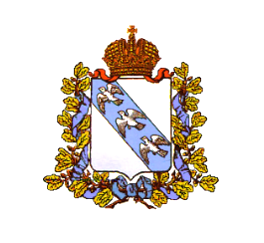 АДМИНИСТРАЦИЯ ЗАХАРКОВСКОГО СЕЛЬСОВЕТА КОНЫШЕВСКОГО РАЙОНА КУРСКОЙ ОБЛАСТИПОСТАНОВЛЕНИЕот 14 февраля 2020 года № 5-пас. ЗахарковоОб установлении расходных обязательств на реализацию муниципальной программы «Увековечение памяти погибших на территории Захарковского сельсовета Конышевского района Курской области при защите Отечества на 2020-2022 годы» В соответствии со ст. 86 Бюджетного кодекса Российской Федерации, в целях обеспечения использования в 2020 году субсидии из областного бюджета Администрация Захарковского сельсовета Конышевского района Курской области ПОСТАНОВЛЯЕТ: 1. Установить в 2020 году расходное обязательство за счет средств бюджета муниципального образования «Захарковский сельсовет» Конышевского района Курской области и выделяемых средств из областного бюджета на реализацию муниципальной программы «Увековечение памяти погибших на территории Захарковского сельсовета Конышевского района Курской области при защите Отечества на 2020-2022 годы».2. Администрации Захарковского сельсовета обеспечить исполнение расходного обязательства, указанного в пункте 1 настоящего постановления, в пределах средств, предусмотренных в бюджете муниципального образования «Захарковский сельсовет» Конышевского района Курской области на 2020 год и на плановый период 2021 и 2022 годов на реализацию муниципальной программы «Увековечение памяти погибших на территории Захарковского сельсовета Конышевского района Курской области при защите Отечества на 2020-2022 годы».3. Контроль за исполнением настоящего постановления оставляю за собой.4. Настоящее постановление вступает в силу со дня его подписания.Глава Захарковского сельсоветаКонышевского района                                                                      В. М. Латышев